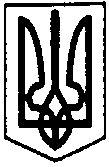 ПЕРВОЗВАНІВСЬКА СІЛЬСЬКА РАДАКРОПИВНИЦЬКОГО РАЙОНУ КІРОВОГРАДСЬКОЇ ОБЛАСТІ _______________СЕСІЯ ВОСЬМОГО СКЛИКАННЯПРОЄКТ РІШЕННЯвід «  » ________2021 року                                                                                №  с. ПервозванівкаПро надання дозволу на виготовлення технічної документації із землеустрою  щодо надання земельної ділянки в орендуКеруючись ст.56 Закону України «Про землеустрій» ч.1 ст.26 Закону України «Про місцеве самоврядування в Україні», ст.12,122,55 Земельного кодексу України, «Про внесення змін до деяких законодавчих актів України щодо протидії рейдерству» від 05.12.2019 року №340-ІХ та заслухавши заяву гр. Дубчак Тетяни Борисівни від 15.02.2021 року, сільська радаВИРІШИЛА:1.Надати дозвіл гр. Дубчак Тетяні Борисівні на виготовлення технічної документації із землеустрою щодо встановлення (відновлення) меж земельної ділянки в натурі (на місцевості) орієнтовною площею 0,0028  га із них: 0,0028 га за рахунок земель житлової та громадської забудови, що перебувають у запасі комунальної власності за адресою: вул. вул. Набережна,1-а с. Клинці Кропивницького району Кіровоградської області.0.0028 га землі житлової та громадської забудови  за рахунок земель колективної власності що розташовані за межами населеного пункту на території Первозванівської сільської ради Кропивницького району, Кіровоградської області.2.Встановити, що остаточна площа вищевказаної земельної ділянки буде визначена після встановлення в натурі (на місцевості) меж земельної ділянки.3.Громадянину Чернегі Василю Федосійовичу зареєструвати речове право на земельну ділянку відповідно до закону протягом року від державної реєстрації земельної ділянки.4. Контроль за виконанням даного рішення покласти на постійну комісію з питань бюджету, фінансів, соціально-економічного розвитку, інвестиційної політики, законності, діяльності ради, депутатської етики, регуляторної політики, регламенту, регулювання земельних відносин, містобудування, комунальної власності, промисловості, будівництва, транспорту, енергетики, зв’язку, сфери послуг та житлово-комунального господарства. Сільський голова                                                              Прасковія МУДРАК